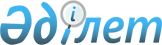 Қазақстан Республикасы Әдiлет министрлiгiнiң жекелеген мәселелерiҚазақстан Республикасы Үкiметiнiң қаулысы 1997 жылғы 7 шiлдедегi N 1065

      Қазақстан Республикасының әскери соттарына басшылықты жақсарту және олардың жұмыстарының сапасын көтеру мақсатында Қазақстан Республикасының Үкiметi қаулы етедi: 

      1. Қазақстан Республикасы Әдiлет министрлiгiнiң орталық аппаратының саны Әскери соттар басқармасы аппаратының санын қысқарту есебiнен 14 адамға көбейтiлсiн. 

      2. Қазақстан Республикасының Қаржы министрлiгi Қазақстан Республикасы Әдiлет министрлiгiнiң тиiстi шығыс сметасын әскери соттардың шығыс сметасын азайту есебiнен көбейтсiн. 

      3. "Қазақстан Республикасы Әдiлет министрлiгiнiң мәселелерi туралы" Қазақстан Республикасы Үкiметiнiң 1997 жылғы 1 сәуiрдегi N 450 P970450_ қаулысына мынадай өзгерту енгiзiлсiн: 

      2-тармақтағы "136" деген сан "150" деген санмен ауыстырылсын. 

 

     Қазақстан Республикасының          Премьер-Министрi
					© 2012. Қазақстан Республикасы Әділет министрлігінің «Қазақстан Республикасының Заңнама және құқықтық ақпарат институты» ШЖҚ РМК
				